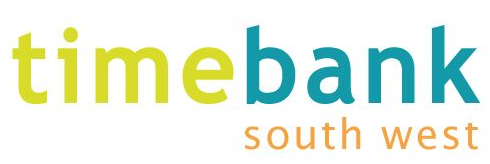 Detachable front sheetCommunications and Administration Worker
Application Form Your Contact informationRegistered Charity Number: 1169627 
    Timebank South West, 15 Whitleigh Green, Whitleigh, Plymouth, PL5 4DD
  Telephone: 01752 875930   Email: info@timebanksw.org   Website: www.timebanksw.orgEmployment and/or volunteering history (please list, most recent first). Education 
7) Please provide the names and contact details of two people who know you and are willing to act as a referee to you in your application. Your referees must not be members of your family. If you have worked before, one should be your most recent employer. Please note we will take up references after the interview process if you are our successful candidate. Deadline for return: 	Wednesday 30th September 2020
Return by email: 		info@timebanksw.org
Return by hand/post: 	Timebank South West,15 Whitleigh Green, Plymouth, PL5 4DD
Mark correspondence: 	Job Application Confidential 
Interview:			For short-listed candidates only: Wednesday 14th October 2020 
Thank you for your application.Registered Charity Number: 1169627 
    Timebank South West, 15 Whitleigh Green, Whitleigh, Plymouth, PL5 4DD
  Telephone: 01752 875930   Email: info@timebanksw.org   Website: www.timebanksw.orgNameAddress(Please include postcode)Telephone EmailOffice Use OnlyApplicant Number:                                  Date:Employer/organisationYear (to and from)Position heldSecondary school(s)Year (to and from)Examination and gradeFurther or Higher Education Year (to and from)Examination and gradeOther Education/TrainingDate/sExamination and grade (if applicable)Having read the job description please tell us why you feel you are best suited to this role? Please refer to the job description and your communication and administration skills/work experience (paid or voluntary).   4) Having read the person specification please tell us what attributes 
           and qualities you feel you could bring to this role? 5)   Please tell us how you would approach the job in the first three months of being         appointed.   6)  Please tell us what ideas you have for communicating and keeping in touch with timebank members.Referee OneReferee TwoName:Name:Organisation:Organisation:Position:Position:Email:Email:Address:Address:Telephone:Telephone: